МИНИСТЕРСТВО ОБРАЗОВАНИЯ И НАУКИ РОССИЙСКОЙ ФЕДЕРАЦИИНАБЕРЕЖНОЧЕЛНИНСКИЙ ИНСТИТУТ (ФИЛИАЛ) ФЕДЕРАЛЬНОГО ГОСУДАРСТВЕННОГО АВТОНОМНОГО ОБРАЗОВАТЕЛЬНОГО УЧРЕЖДЕНИЯ ВЫСШЕГО ОБРАЗОВАНИЯ «КАЗАНСКИЙ (ПРИВОЛЖСКИЙ) ФЕДЕРАЛЬНЫЙ УНИВЕРСИТЕТ»Кафедра социально-гуманитарных наукНаправление подготовки 41.03.04 «Политология»Курсовая работаТеория и практика правового государства                                                                          Выполнила:                                                                           студентка группы: 6151101                                                                          Янчий К.В.                                                                           ___________(подпись)                                                                          «_____»_________2016г.                                                                          Проверила:                                                                           к.и.н. доцент Волкова Т.А.                                                                          __________(подпись)                                                                          «______»__________2016г.Набережные Челны2016Оглавление.Введение………………………………………………………………………….3Глава I. Теоретические аспекты и условия формирования правового государства ……………………………………………………………….............. Понятие и признаки правового государства  ……………………………….. Формирование концепции  правового государства………....………………Принципы и условия формирования правового государства….…….……Глава II. Практика формирования правового государства в РФ…………2.1. Основные подходы к формированию правового государства в РФ……….2.2. Основные положения Конституции РФ…………….……………….….…..Заключение………………………………………………………………………...Список используемой литературы ....………………………………..…………Приложение………….………………………………………………………….....ВведениеВопрос формирования правового государства в настоящее время становится всё более актуальным. Для создания правового государства необходимо возникновение ряда определённых предпосылок, важнейшей из которых является гражданское общество, то есть сфера реализации индивидами своих экономических, социальных, религиозных, культурных, национальных, семейных и других неполитических интересов, которые находятся за пределами государственного регулирования.Для российского общества не свойственно обеспечивать для себя условия, удовлетворяющие и реализующие свои разнообразные потребности и интересы. Люди считают, что именно государство должно заботиться о благосостоянии своего народа, и  это должно быть именно так. Сегодня, когда Россия решает задачу формирования государственно – организованного общества на правовых началах, требующую фундаментальной теоретической разработки соответствующей концепции в условиях проведения в нашей стране политических реформ, несомненно данная работа будет представлять практический интерес, так как посвящена концепции правового государства, которую стоит рассматривать как потребность не только осознания особенностей функционирования российского общества, но и анализа взаимодействий, равенства всех перед законом, обеспечение правовой защищённости, а также усиления взаимной ответственности.Таким образом, если мы хотим жить, в процветающем государстве, то должны знать свои права и позаботиться о своей юридической грамотности уже сейчас и вносить свои коррективы в законодательство.Актуальность, теоретическая значимость и разработанность и реализованность на практике данной проблемы определили тему исследования: «Теория и практика правового государства».Объектом исследования является правовое государство.Предмет исследования: закономерности, признаки, условия и принципы формирования правового государства, концептуальное обоснование этого процесса и его реализация в условиях российской действительности.Цель исследования: изучить теорию и практику правового государства.Задачи исследования: - рассмотреть понятия формирования правового государства, а именно выявить понятие правового государства, существующие в политологии, раскрыть основные признаки, а также выявить признаки развития правового государства;- проанализировать формирование концепции  правового государства, основателей концепции, выдающихся мыслителей того времени.- сформулировать принципы и выявить условия формирования правового государства;- рассмотреть основные подходы к проблеме формирования правового государства, а именно затронуть семь основных подходов, необходимых для формирования правового государства;- ознакомиться с основными положениями Конституции РФ.Степень разработанности данной темы (аннотация работ, статей, монографии). При написании данной работы нами были изучены научные статьи и учебная литература. Несомненно, учебная литература подробно и системно рассматривает тему правового государства. Выявляются определения правового государства, его признаки, принципы, концепцию и условия формирования правового государства, выявили основные подходы и положения Конституции Российской Федерации. Наибольший интерес вызывает пособие Ф. Г. Шухова «Правовое государство: эволюция взглядов и современность», но наиболее точно представляют научные исследования проблемы правового государства, в частности была использована статья И. В. Андронова « Проблемы формирования правового государства в современной России, как важнейшего фактора становления гражданского общества», рассматриваются основные теоретические модели  формирования правового государства российского общества. Рассматриваются теоретические концепции правового государства, авторы стремятся показать достоинства и недостатки различных подходов к проблеме.Особый интерес представляет статья Сплавкина Н.В. Перспективы развития правового государства в РФ, которая посвящена исследованию политологию аспектов, проблем и перспектив развития правового государства в России. Проведён анализ научных представлений о правовом государстве в политической и правовой мысли. Рассмотрен вопрос взаимоотношений государства и личности, их влияние друг на друга в правовом государстве.Повышенное внимание вызывает статья Воронцова С.Г. Вопросы теории правового государства, в которой высказаны суждения, касающиеся возможности практического применения правового государства. В частности, обосновывается, что в представлениях о правовом государстве необходимо различают три аспекта: идею – цель, теорию – путь и практику – результат.Теоретическую основу исследования составили труды национальных, российских и зарубежных политологов.Нормативно-правовая база исследования: Конституция РФ включает в себя основные положения, касающиеся правового государства, и в курсовой работе мы подробно рассматриваем данные положения.Методы исследования. В процессе написания работы были использованы общенаучные и специальные методы познания. Используется анализ документов, на предмет соответствия с концепцией правового государства. Было проведено обобщение и систематизация знаний о правовом государстве, анализ (определение правового государства, его признаки, признаки, условия формирования), изучение научной литературы, обощение научных взглядов ( К.Маркс.,И.Кант и др.) Методологической основой исследования является комплексный системный подход к анализу проблем соотношения и взаимодействия норм права.Практическая значимость исследования.  Результаты данного исследования могут быть использованы для разработки лекционных, реферативных курсов, в рамках политологии и правовых дисциплин, а также, как начало более глубокого и детального изучения данной темы.Структура курсовой работы. Работа состоит из введения, двух глав, заключения, списка используемой литературы и приложения.Глава I. Теоретические аспекты и условия формирования правового государства в РФПонятие правового государства и его признакиНеобходимо рассмотреть понятие и признаки правового государства. Понятие правового государства.Правовое государство - это демократическое государство, где обеспечивается господство права, верховенство закона, равенство всех перед законом и независимым судом, где признаются и гарантируются права и свободы человека и где в основу организации государственной власти положен принцип разделения законодательной, исполнительной и судебной властей.  	В отечественной юридической науке содержатся определения правового государства, теоретическая значимость которых объясняется актуальностью, рассматриваемой темы. Обратим внимание на некоторые определения и выводы учёных.  	По мнению А.В. Малько, «правовое государство - такое государство, в котором создаются условия для определённых ограничений с помощью права деятельности политической власти в целях недопущения злоупотреблений». 	А.Ф. Черданцев кратко выражает суть правового государства так: «правовое государство - государство, деятельность которого осуществляется на основе и в рамках законов и, которое признаёт и охраняет права и свободы граждан». В.А. Четвернин полагает, что «правовое государство - государство, в котором власть максимально ограничена естественными и неотчуждаемыми правами и свободами человека и гражданина». Признаки правового государства.На сегодняшний день обозначились следующие признаки правового государства: 1) верховенство закона, 2) защита и ценность прав и свобод человека. Дадим характеристику некоторым из них:Первым, и, пожалуй, одним из основных признаком правового государства является верховенство закона. Его суть заключается в том, что ни один государственный орган, должностное лицо, коллектив или общественная организация, ни один человек не вправе посягать на закон. За его нарушение они несут строгую юридическую ответственность. Когда мы ведем речь о верховенстве закона как нормативно-правового акта, обладающего высшей юридической силой, то имеем в виду, что все подзаконные акты должны строго соответствовать ему, а должностные лица не уклонятся от его исполнения и тем более не нарушать его. Также недопустимо «обогащать» закон подзаконными актами, вкладывать в его содержание такой смысл, который не был бы предусмотрен законодателем. Кроме того, все рядовые граждане должны в своем поведении руководствоваться законом. А для этого помимо всего прочего, они должны быть информированы о его содержании.  	«Человек, его права и свободы являются высшей ценностью. Признание, соблюдение и защита прав и свобод человека и гражданина - обязанность государства».  Второй признак правового государства: защита и ценность прав и свобод граждан.  	Верховенство закона подразумевает не столько приоритет закона как разновидности нормативно-правового акта в отношении подзаконных актов, сколько широкий аспект прав и свобод, закрепленных за членами общества действующим законодательством. В правовом государстве любое ущемление прав человека недопустимо. Более того, правовое государство обязано последовательно и неукоснительно обеспечить реализацию этих прав и защищать их. В этой связи принципиальное значение приобретает проблема правового равенства в различных сферах жизни общества и государства. Ее решение предполагает создание государством надежных гарантий, обеспечивающих такое равенство. Таковы основные признаки правового государства. Конечно, в литературе существует ещё множество признаков, но они, как правило, являются частными из вышеперечисленных признаков. Формирование концепции правового государстваКонцепция правового государства формировалась в истории, политико-правовой мысли, постепенно воплощая лучшие гуманистические достижения социальной теории и практики. При этом использовались отдельные положения, высказанные такими выдающимися мыслителями как Платон и Аристотель, Т. Гоббс и Дж. Локк, Ж.-Ж. Руссо и Ш.-Л. Монтескье, К. Маркс.Концепцию И. Канта. Главным основателем концепции целиком заслуженно считается выдающийся немецкий философ И. Кант (хотя сам он употреблял другое терминологическое выражение - «правовое государственное устройство»).  Среди тех, кто поддерживал и развивал идею правового государства в конце XIX -- начала XX ст., были украинские ученые (в частности, М. И. Палиенко, С. Днестрянский, А. Малицкий, и д.р. известные юристы-теоретики России.Когда у государства в лице его разных органов и множества чиновников преобладающими являются привилегии и права, а у рядовых граждан - преимущественно обязанности, не может быть и речи о реализации принципа взаимной ответственности государства и гражданина. На протяжении всей истории развития государства сначала подвластные, потом граждане несли и несут всякие повинности и ответственность перед государством. Однако ни государство в целом, ни его отдельные органы или чиновники за множество своих действий, включая самые катастрофические по своим следствиям, фактически никакой ответственности ни перед обществом, ни перед отдельными гражданами не несут. Кант обосновал и детально разработал философскую основу теории правового государства, центральное место в которой занимает человек, личность. Важнейшим признаком публичного права философ считал прерогативу народа требовать своего участия в установлении правопорядка путем принятия конституции, которая выражает его волю. Верховенство народа обуславливает волю, равенство и независимость всех граждан в государстве, которое выступает как «объединение множества людей, подчиненных правовым законам». Там, где государство действует на основе конституционного права, отвечает общей воле народа, там государство правовое, там не может быть ограничения прав граждан в области личной воли, совести, мысли, хозяйственной деятельности.Концепции Н. Макиавелли и Ж. Бодена. В период разложения феодализма, которое началось, идеи правовой государственности с позиций историзма изложили прогрессивные мыслители того времени Н. Макиавелли и Ж. Боден. В своей теории Макиавелли на основе многовекового опыта существования государств прошлого и настоящее начал попытку объяснить принципы политики, осмыслить движущие силы развития политической жизни для того, чтобы набросать контуры идеального государства, которое наилучшим образом отвечает потребностям его времени. Цель государства он видел в возможности свободного пользования имуществом и обеспечении безопасности для каждого. При рассмотрении вопроса о государственных формах преимущество отдавалось республике, поскольку именно республика в большей мере отвечает требованиям равенства и воли. Боден определял государство как правовое управление многими семействами и тем, что им принадлежит. Задача государства заключается в том, чтобы обеспечить права и свободы граждан.Концепцию Г. Гегеля. Гегель рассматривает государство в контексте общей системы его фундаментальных философских представлений о мироздании, важной частью которых является философия права. Государство в трактовании Гегеля - это тоже право, но наиболее развитое и содержательное, так как оно содержит в себе признание всех других прав - прав личности, и общества. Сводя государство в абсолют, который стоит над личностью и обществом, Гегель доказывает, что бытие государства способствует развитию гражданского общества. В этом утверждении Маркс видел главный порок гегелевской концепции государства, поскольку в реальной действительности общество возникает раньше государства, а последнее является продуктом и результатом развития общества.Государство, по Гегелю, это наиболее гибкая организация общественной жизни, в которой все строится на правовой основе, и представляет царство реализованной воли. Именно в государстве и через государство реализуются высшие моральные ценности человека.Ценность гегелевских взглядов на государство заключается в том, что принудительная, насильственная функция в нем играет не настолько важную роль. Главное - это четкая социальная и правовая направленность государственной деятельности, ее глубокое моральное содержание, разумность и полезность для общества и индивида.Концепция К. Маркса. Маркс рассматривал государство и право исходя из открытой им классовой теории общественного развития. Согласно данной теории государство и право исчезнут вместе с исчезновением классов, в результатеустановления диктатуры пролетариата в процессе перехода к обществу без классов.Анализируя соотношение буржуазного государства и права, Маркс доказывает, что юридический закон есть продукт и отображения материальных производственных отношений классового общества. Законодательство только фиксирует требования, определенные экономическими отношениями. От государства же зависит, насколько адекватно оно может отразить в законах исторически сформированные взаимоотношения между людьми, которые отвечают данному социально-экономическому устройству. «Воля заключается в том, чтобы превратить государство из органа, который властвует над обществом, в орган, целиком этому обществу подчиненный».Российская политическая мысль также внесла вклад в разработку концепции правового государства.В послеоктябрьский период в нашей стране в силу ряда объективных и субъективных факторов идеи правового государства сначала были поглощены требованиями революционного правосознания, а потом целиком исключены из реальной жизни. Правовой нигилизм при сосредоточении реальной власти в руках партийного аппарата, отмежевание этой власти от народа привели к полному возражению в теории и на практике правовой организации общественной жизни на началах справедливости и, в конечном счете, к установлению тоталитарной государственности.Советская государственно-правовая наука в период тоталитаризма не воспринимала идею правового государства, считала ее буржуазной, диаметрально противоположной классовой концепцией государства. Инерция властного возражения и научного непризнания многовекового опыта теории и практики правовой государственности породила серьезные социально-экономические, культурно-духовные и национальные конфликтыв жизни общества.Таким образом, мы рассмотрели концепции таких мыслителей, как: И.Кант, Н. Макиавелли и Ж. Бодена, Г.Гегель, К.Маркса. И.Кант считается основателем концепции «правового государственного устройства. Н. Макиавелли и Ж. Боден имели разные взгляды по вопросу правовой государственности. Г. Гегель считал что государство - это такое же право. К. Маркс рассматривал государство и право исходя из открытой им классовой теории общественного развития.Принципы и условия формирования правового государстваПринципы формирования правового государстваКонцепция правового государства возникла, чтобы с точки зрения теории поставить пределы самовластию, всевластию абсолютистского государства. Рассмотрим главный принцип правового государства.Главным принципом функционирования правового государства является обеспечение прав граждан, прав участников общественных отношений. Именно поэтому современное социальное государство и называется правовым. Правовое государство является таковым не потому, что в нем на первом месте находятся закон и правопорядок – в этом случае мы имеем законное государство, государство законности. Следование во всем закону еще не дает возможности поставить государство под контроль общества, т. к. законы также исходят от государства. Правовое государство существует для обеспечения прав субъектов.Правовое государство базируется на идее правового закона. Не всякий закон априорно является правовым. Законом является официальный документ компетентных органов, изданный с соблюдением особой процедуры в целях установления определенных правил поведения. Следовательно, для того, чтобы акт являлся законом, достаточно формальных признаков (издание его соответствующим органом, по определенной процедуре и т. д.), содержание законодательных предписаний не является существенным признаком закона. Для правового закона содержательные характеристики приобретают приоритетное значение. Правовым законом является лишь тот, который соответствует принципам права, реально выражает и защищает права и свободы человека, выражает саму идею права.  В государстве создаются особые институты, определяющие правовой характер нормативных предписаний, например, Конституционный Суд, который следит за конституционностью всех решений государственных органов.Для правового государства характерна взаимная ответственность граждан и государства. Устанавливая в законодательной форме свободу общества и личности, само государство не свободно от ограничений в собственных решениях и действиях. Посредством закона государство должно брать на себя обязательства, обеспечивающие справедливость в своих отношениях с гражданином, общественными организациями, другими государствами. Правовое государство несет политическую, правовую и моральную ответственность перед народом за невыполнение взятых на себя обязательств. Для правового государства характерно разделение властей, необходима система контроля за соблюдением и исполнением законов.Необходимыми характеристиками правового государства являются легальность и легитимность государственной власти. Сама по себе концепция правового государства – идеальная конструкция, которая показывает, каким должно быть государство. Это идея, к осуществлению которой надо стремиться, к которой можно максимально приблизиться, но которая, также, как и демократия, как и любой идеал общественного развития, не воплощается в жизнь полностью, оставаясь моделью совершенного устройства общества.Условия формирования правового государства.Чтобы воплотить в жизнь идею правового государства, необходимы определенные условия, важнейшее из которых – наличие гражданского общества. Помимо наличия гражданского общества, предпосылками формирования правового государства являются: демократия как политический режим, в рамках которого возможно функционирование такого государства; а также предпосылки субъективного, идеологического характера: высокий уровень правосознания и правовой культуры в обществе.Правовое государство не следует понимать как законченную, совершенную формулу, как некую статическую субстанцию. Правовое государство одновременно   является   категорией    сущего    и      должного,        идеалом, преобразующим действительность.Идея образования правового государства находится в центре современного юридического мышления, ее актуальность и значимость в настоящее время трудно переоценить. Именно господство права способно надежно охранять права человека, обеспечивать подчиненность высшей власти народу.Джон Локк в своих произведениях подчеркивал, что свобода людей в условиях правового государства состоит "...в незыблемом для всех правиле, установленном законодательной властью, суть которого выражается в свободе следовать собственному желанию, во всех случаях, когда это не запрещает закон, и не быть зависимым от постоянной, неопределенной, неизвестной самовластной воли другого человека". Там, где государство действует на основе конституционного права, отвечает общей воле народа, там государство правовое. В таком государстве гражданин должен обладать той же возможностью принуждения властвующих к точному исполнению закона, какой обладает властвующий в его отношении к гражданину.Таким образом, в данном параграфе мы рассмотрели принципы и условия формирования правового государства. Выделили главный принцип, который заключается, в том, чтобы обеспечить права граждан, права участников общественных отношений. Ведь правовое государство базируется на идее правового закона, а не всякий закон априорно является правовым, и для того, чтобы акт являлся законным, достаточно формальных признаков.Необходимы определённые условия формирования правового государства, важнейшее из которых – наличие гражданского общества. Помимо наличия гражданского общества, предпосылками формирования являются: демократия, как политический режим, а также высокий уровень правосознания и правовой культуры в обществе.***В данной главе мы рассмотрели понятия правовое государство – это демократическое государство, где обеспечивается господство права, верховенство закона, равенство всех перед законом и независимым судом, где признаются и гарантируются права и свободы человека и где в основу организации государственной власти положен принцип разделения законодательной, исполнительной и судебной властей.Определили основные признаки государства: 1) верховенство закона, 2) защита и ценность прав и свобод человека.Изучили концепции выдающихся мыслителей, таких как: И.Кант, Н. Макиавелли и Ж. Бодена, Г.Гегель, К.Маркса. И.Кант считается главным основателем концепции «правового государственного устройства. В данной концепции говорится, о том, что, на протяжении всей истории развития государства были сначала подвластные, потом граждане несли всякие повинности и ответственность перед государством. Концепция  Н. Макиавелли и Ж. Бодена.  Макиавелли сделал попытку объяснить принципы политики, осмыслить движущие силы развития политической жизни, а Ж. Боден определял государство как правовое управление многими семействами и тем, что им принадлежит. В концепции Г. Гегеля, государство - это тоже право, но наиболее развитое и содержательное, так как оно содержит в себе признание всех других прав - прав личности, и общества. К. Маркс рассматривал государство и право исходя из открытой им классовой теории общественного развития.Мы рассмотрели принципы и условия формирования правового государства. Выделили главный принцип, который заключается, в том, чтобы обеспечить права граждан, права участников общественных отношений. Ведь правовое государство базируется на идее правового закона, а не всякий закон априорно является правовым, и для того, чтобы акт являлся законным, достаточно формальных признаков.Необходимы определённые условия формирования правового государства, важнейшее из которых – наличие гражданского общества. Помимо наличия гражданского общества, предпосылками формирования являются: демократия, как политический режим, а также высокий уровень правосознания и правовой культуры в обществе.Глава II. Практика формирования правового государства в РФ2.1. Основные подходы к формированию правового государства в РФВ постсоветской России взаимоотношения между обществом и государством были неоднозначными. Вот охарактеризовал их английский политолог, специалист по России Ричард Саква: "Между гражданским обществом и государством возникла относительно автономная властная структура, режим особого типа, независимый от гражданского общества, но паразитирующий на государстве. Режим пользовался возможностями государства, но был свободен от ответственности перед народом".   Взаимопониманию до сих пор мешает коррумпированность власти и пассивность общества.В России большинство населения, понимая необходимость неких общих правил, готовы соблюдать законы, но только при условии соблюдения законов представителями органов власти. Однако, российская практика последних лет свидетельствует о грубейших нарушениях российского законодательства чиновниками различных рангов, проявляющиеся в появлении "оборотней в погонах", коррупционных скандалов, затрагивающих все органы государственной власти и органы местного самоуправления.Необходимо коренным образом преобразовать социально-экономическую и политическую системы, сократить огромный разрыв между богатыми и бедными слоями населения, минимизировать безработицу, обеспечить выполнение социальных программ, устранить социальную почву роста преступности и нарушений законности. Но одновременно нельзя упускать из виду и обширный комплекс мер государственно-правового порядка, без которых достижение этих целей также не может быть обеспечено. Речь идет, прежде всего, об укреплении российской государственности в самом широком смысле, включая решение запутанных проблем федерализма и национальных отношений, прекращение "войны законов", повышение профессионализма, демократизацию отношений с гражданами.В правовом обществе личность и государство рассматриваются как равные партнеры, в современной же России взаимная ответственность пока только декларируется. "Необязательное" поведение нашего государства порождает цепную реакцию. Российские граждане точно так же начинают относиться и к выполнению своих обязанностей: отказываются от гражданской ответственности, от участия в выборах и референдумах, уклоняются от военной службы, от уплаты налогов, от оплаты за квартиру и за проезд в общественном транспорте и т.д.Для того чтобы вернуть доверие народа, власть должна доказать свою состоятельность, пойти на кардинальные перемены. Такими шагами может стать существенное сокращение громоздкого государственного аппарата и возложение на чиновников реальной ответственности за осуществление их функциональных обязанностей, расширение сферы гласности в деятельности государственных органов власти, учет опыта становления правового государства в других странах и т.п.Достижение целей правового государства возможно только при осознании гражданами необходимости отстаивать свои интересы, влиять на политическую власть, осуществлять контроль за ее деятельностью. Важными факторами демократического участия выступают политические условия, способствующие реализации прав и свобод; правовые и материально-экономические основы, формирующие стремление человека к достойной жизни; доступность средств массовой информации, обеспечивающие политическую коммуникацию общества и власти.Превращение закона в решающее средство управления всеми сторонами жизни общества, для чего необходимо изменение соотношения закона с подзаконными актами в пользу первого. В данном параграфе мы рассмотрим основные походы:1. Добиться  такого состояния общества, при котором соблюдение закона было бы выгоднее, чем его нарушение, что предполагает  высокий уровень политического и правового сознания людей, политической культуры личности и общества, понимание необходимости сознательного участия в управлении государственными и общественными делами.2. Превращение его правоохранительных органов в рабочий механизм, активно содействующий становлению правопорядка.3. Децентрализация управления, разграничение функций центральных структур власти и органов самоуправления, а также расширение  компетенций последних.4. Необходимо сформировать экономическую основу общества, которой являются производственные отношения, основанные на многообразии форм собственности, свободе предпринимательства. Необходима экономическая независимость и самостоятельность индивидуума, поскольку только экономически самостоятельный гражданин может быть равноправным партнером государства в политико-правовой сфере.5. Режим демократии, конституционализма и парламентаризма, суверенитет народа, предотвращение попыток узурпации власти.6. Гражданское общество, т. е. система отношений между людьми, обеспечивающая удовлетворение их неотъемлемых прав и интересов на основе самоуправления и свободы. Лишь «разгосударствленное» общество, способное самостоятельно, без повседневного вмешательства государства решать встающие перед ним проблемы, может быть социальной базой правового государства. Государство, стремящееся к тождеству правопорядка, строит свои взаимоотношения с другими субъектами политической системы на основе закона. В механизме этих взаимоотношений государство как наиболее устойчивая, сохраняющая преемственность и обладающая наибольшим объемом властных полномочий структура является фундаментом политической системы.7. Также необходимо создать нравственную основу правового государства, которую образуют общечеловеческие принципы гуманизма и справедливости, равенства и свободы личности. Конкретно это выражается в демократических методах государственного управления, справедливости и правосудия, в приоритете прав и свобод личности во взаимоотношениях с государством, защите прав меньшинства, терпимости к различным религиозным мировоззрениям.Таким образом, тремя основнми проблемами, вставшие на пути построения правового государства в современной России, являются следующие. Во-первых, создание института гражданского общества как главного условия для развития справедливой правовой системы. Это процесс не одного десятилетия. Это длительный процесс преемственности нескольких поколений российских граждан.Во-вторых, для эффективного формирования правового государства необходимы развитые экономические условия.В-третьих, государство должно беспрекословно подчиняться принципу верховенства права.Несмотря на то, что в данной статье прямо указывается, что правовое государство уже есть в России - это пока лишь цель, к которой необходимо стремиться.2.3. Основные положения в конституции Российской ФедерацииДадим определение сущности нашего государства, правовое положение личности, основы экономического строя, порядок и взаимодействие государственных органов на основе Конституции РФ.Статья 1 Конституции РФ провозгласила Российскую Федерацию демократическим федеральным правовым государством с республиканской формой правления. Наименование Российская Федерация и Россия равнозначны.Демократия в современном мире - ведущая форма социальной и политической организации общества политического режима в стране, призванная обеспечить суверенитет народа, власть большинства при охране прав меньшинства, неотчуждаемые права человека и гражданина. Таким образом, определив в конституции Россию в качестве демократического государства, установлено, что носителем суверенитета и единственным источником власти является его многонациональный народ, и он осуществляет свою власть как непосредственно (референдум), так и через выборные органы государственной власти и органы местного самоуправления (ст.3 Конституции). Никто не может присваивать всласть в Российской Федерации. Захват власти или присвоение властных полномочий преследуются по федеральному закону.По форме государственного устройства наша страна представляет собой федерацию, состоящую из республик, краев, областей, городов федерального значения, автономной области, автономных округов (ст.5 ч.1). В них, наряду с федеральными органами государственной власти, существуют органы государственной власти соответствующего субъекта (ст.11 ч.2), которые самостоятельно осуществляют свои полномочия по очень важным направлениям государственной деятельности. Но большую часть вопросов решают непосредственно федеральные органы государственной власти (ст.11 ч.1): Президент РФ - глава государства; Федеральное Собрание, состоящее из двух палат (Совета Федерации и Государственной Думы), осуществляющие законодательную власть (Совет Федерации и Государственная Дума); Правительство РФ, осуществляющее исполнительную власть, суды РФ (Конституционный Суд, Высший Суд, Высший Арбитражный Суд), осуществляющие судебную власть.Федеративное устройство государства основано на равноправии и самоопределении народов в РФ (ст.5 ч.3). Принцип федерализма дает правовую гарантию целостности и неприкосновенности всей своей территории (ст.4 ч.3). Обязательным условием любого федеративного государства является верховенство федерального законодательства над законодательством субъектов Федерации (ст.4 ч.2), разграничение полномочий и предметов ведения федеральных органов государственной власти и органов государственной власти субъектов Федерации (ст.11 ч.3), а также единстве системы государственной власти (ст.5 ч.3).В Российской Федерации признается и гарантируется местное самоуправление (ст. 12). Местное самоуправление - это форма власти, при которой население самостоятельно (под свою ответственность) решает вопросы местного значения. Государство не только признает местное самоуправление, но и предоставляет ему определенные экономические и юридические гарантии. Органы местного самоуправления не входят в систему органов государственной власти.Провозгласив Россию в ст.1 демократическим государством, Конституция в качестве подтверждения этого факта выдвигает на первое место главный атрибут демократического правового государства - признание прав и свобод человека и гражданина высшей ценностью (ст.2). Впервые установлена обязанность государства признавать, соблюдать и защищать права и свободы гражданина, которые являются неприкосновенными и для их защиты государство создает специальные органы (суды, прокуратура, милиция). Статья 6 регулирует основы гражданства в нашей стране. Гражданство - это устойчивая правовая связь лица с Российской Федерацией, выражающаяся в совокупности их взаимных прав и обязанностей.В отношении каждого человека гражданство юридически оформляется документами, подтверждающими его гражданство. Такими документами считаются паспорт гражданина, свидетельство о рождении, иной документ, содержащий указание на гражданство. Устойчивый характер отношений гражданства заключается в их постоянстве, длящемся от рождения до смерти гражданина, в установлении особого порядка их прекращения, не допускающего расторжения гражданства в одностороннем порядке.Одной из важнейших гарантий нашего гражданства является закрепление в Конституции положения о запрещении лишения гражданства и права изменить гражданство.В Российской Федерации согласно ст.7 ч.2 Конституции охраняются труд и здоровье людей, устанавливается гарантированный минимальный размер оплаты труда, обеспечивается государственная поддержка семьи, материнства отцовства и детства, инвалидов и пожилых граждан, развивается система социальных служб, устанавливаются государственные пенсии, пособия и иные гарантии социальной защиты.В качестве конституционного принципа в статье 9 Конституции закрепляется отношение к природе как основе жизни. В соответствии с этим положением создается все законодательство об охране окружающей среды. После принятия законодательства об охране окружающей среды использование природных ресурсов ставится в очень тесную связь с охраной природы. Использование природных ресурсов должно осуществляться с соблюдением всех норм об охране окружающей среды. Данная статья содержит принципиально новое положение о том, что земля и другие природные ресурсы могут находиться в частной, государственной, муниципальной и иных формах собственности.В российском обществе с развитием демократии согласно ст.13 Конституции признается идеологическое многообразие (идеологический плюрализм), т.е. никакая идеология не может устанавливаться в качестве обязательной или государственной. Конституция Российской Федерации предполагает и политический плюрализм, когда в стране существует политическое многообразие, многопартийность, открытая деятельность оппозиции. Статья 16 завершает важнейшую главу Конституции России "Основы конституционного строя", которая определяет главные черты государственного и общественного строя, форму правления и политический режим. Она гласит, что положения главы 1 Конституции РФ не могут быть изменены иначе как в порядке, установленном настоящей Конституцией (глава 9). Никакие другие положения настоящей Конституции не могут противоречить основам конституционного строя Российской Федерации.Глава 2 Конституции России занимает особое место, поскольку в ней содержаться правовые нормы, посвященные человеку. Признание, защита прав и свобод, чести и достоинства человека и гражданина - главная обязанность государства. Основные права, свободы и обязанности, получившие свое закрепление в Конституции, охватывают все главные области жизни и деятельности человека и соответствуют общепризнанному международному перечню прав и свобод (ст. 17). Основные, т.е. конституционные, права неотчуждаемы, от них нельзя отказаться, данный отказ будет юридически недействителен. Основные права и свободы человека принадлежат каждому от рождения, они никем не предоставлены, для возникновения прав и свобод человека достаточно самого факта его рождения. Основные права и свободы должны уважаться государством, а также отдельными гражданами и должностными лицами. При осуществлении своих прав человек не должен ущемлять права и свободы других лиц. Нельзя пользоваться своими правами за счет и в ущерб прав и свобод других людей. Конституционное положение о не отчуждаемости прав и свобод свидетельствует о том, что государство не может издавать законы, умаляющие или отменяющие основные права и свободы человека и гражданина. Нарушенные права человека подлежат восстановлению всеми средствами, которые предоставлены нам Конституцией и законами нашей страны.Большое значение в правовом статусе человека и гражданина имеет принцип равенства перед законом и судом (ст.19). Равенство всех перед законом и судом утверждается как конституционная норма, общая для всех: и для граждан России, и иностранных граждан. Суд является наиболее действенным средством защиты нарушенных прав и свобод человека, поэтому очень важным является закрепление в Конституции равенства каждого гражданина перед законом. Государство гарантирует равенство человека и гражданина при реализации своих прав и свобод независимо от языковой принадлежности, имущественного положения, занимаемой должности, религиозного исповедания, убеждения, а также независимо от пола, расы, национальности, что особенно важно в такой многонациональной стране, как Россия. Перечень признаков, по которым запрещается ограничение прав и свобод не является исчерпывающим, Конституция предполагает и другие обстоятельства, которые могут возникнуть в нашей стране.Согласно ст.60 Конституции РФ гражданин РФ может самостоятельно осуществлять в полном объеме свои права и обязанности с 18 лет.Основные права и свободы по своему содержанию можно разделить на:1) гражданские права и свободы (ст. 20-31 Конституции);2) политические права и свободы (ст. 32-33);3) экономические права и свободы (ст. 34-37);4) социальные права и свободы (ст. 38-44).Конституция даёт их конкретизацию (см. прил. 1)Статья 56 Конституции устанавливает отдельные ограничения прав и свобод граждан в условиях чрезвычайного положения. Чрезвычайное положение - это особый правовой режим деятельности всех государственных органов, которое вводится в целях устранения угрозы безопасности людей, восстановления законности и правопорядка в стране. Чрезвычайное положение всегда мера временная, оно вводится, если есть реальная угроза насильственного изменения конституционного строя, при стихийных бедствиях, эпидемиях, т.е. в ситуациях, устранение которых невозможно без введения чрезвычайных мер. Но и в экстремальных условиях Конституция запрещает приостанавливать действие прав и свобод, перечисленных в ч.3 ст. 56:- право на жизнь (ст.20);- никто не может подвергаться пыткам, насилию, другому жестокому обращению (ст. 21);- право на неприкосновенность частной жизни (ст.23 ч.1);- недопустимо ограничение свободы совести (ст.28);- не должно ущемляться право на жилище (ст.40) и др.Конституция РФ запрещает высылку российских граждан за пределы страны и выдачу их другому государству (ст.61 ч.1), что в полной мере соответствует другой конституционной гарантии - праву человека, где бы он ни был, возвращаться в свою страну (ст.27 ч.2). Это положение относится только к гражданам России. Российская Федерация гарантирует своим гражданам, находящимся за пределами страны защиту и покровительство (ст.61 ч.2).Положения главы 2 Конституции согласно ст.64 составляют основы правового статуса личности в Российской Федерации и не могут быть изменены иначе как в порядке, установленном настоящей Конституцией.Основы правового статуса играют огромную, решающую роль в определении положения человека в обществе, имеют жизненно важное значение, их содержание и составляют положения главы 2 Конституции РФ. Все законы и подзаконные акты, которые касаются правового положения человека, не должны противоречить нормам, закрепленным в данной главе.ЗаключениеВ данной курсовой работе мы рассмотрели понятия правового государства. Это демократическое государство, где обеспечивается господство права, верховенство закона, равенство всех перед законом и независимым судом, где признаются и гарантируются права и свободы человека и где в основу организации государственной власти положен принцип разделения законодательной, исполнительной и судебной властей.Определили основные признаки государства: 1) верховенство закона, 2) защита и ценность прав и свобод человека.Изучили концепции выдающихся мыслителей, таких как: И.Кант, Н. Макиавелли и Ж. Бодена, Г.Гегель, К.Маркса.  И.Кант считается основателем концепции «правового государственного устройства. Н. Макиавелли и Ж. Боден имели разные взгляды по вопросу правовой государтсвенности. Г. Гегель считал что государство - это такое же право. К. Маркс рассматривал государство и право исходя из открытой им классовой теории общественного развития.Раскрыли принципы и условия формирования правового государства. Выделили главный принцип, который заключается, в том, чтобы обеспечить права граждан, права участников общественных отношений. Необходимы определённые условия формирования правового государства, важнейшее из которых – наличие гражданского общества. Помимо наличия гражданского общества, предпосылками формирования являются: демократия, как политический режим, а также высокий уровень правосознания и правовой культуры в общества.Для реального построения правового государства в России необходимо:•	устранить рассогласованность в системе права, как между отдельными федеральными законами, так и между федеральными законами, с одной стороны, и законами субъектов РФ - с другой; привести все нормативно-правовые акты в соответствие с Конституцией РФ (в том числе, подзаконные акты - в соответствие с законами РФ);•	преодолеть правовой нигилизм как на нормотворческом и правоприменительном уровнях, так и в общественном сознании; воспитывать в обществе уважение к праву;•	усилить контроль за исполнением уже принятых законов;•	устранить декларативность прав и свобод, провозглашенных Конституцией, путем установления реального процессуального порядка их судебной защиты, преодолеть идеологию недоверия к государству и его органам как институтам, противостоящим интересам индивида, способствовать формированию отношения к государству как гаранту и защитнику прав и законных интересов граждан.Решение этих вопросов и будет означать реализацию принципов правового государства и его фактическое создание.Список используемой литературыНормативно-правовые актыКонституция Российской Федерации. По состоянию на 2014 год.- М: ИПК «Университет»,.- 2014 г.- 38 с.Всеобщая Декларация прав человека, принята Генеральной Ассамблеей ООН. - 1948 г.Научные исследованияАндронов И.В. - Проблемы формирования правового государства в современной России, как важнейшего фактора становления гражданского общества/ И.В.Андронова, Д.С.Горемин // Вестник Самарского государственного университета.- 2007.- №3.- с.25- 30  Воронцов С.Г.- Вопросы теории правового государства/Воронцов С.Г., Мингалева Ж.А.//Вестник Пермского университета.- 2013.- №4.-с.29-37Лаптева Л.Е. – О кризисе правосознания и правовом государстве/Л.Е. Лаптева // Учёные записки. Электронный научный журнал Курского государственного университета.-2010.-№3.- с.40-47Миронов Д.Н.- Правовое государство: происхождение идеии признаки правового государства.- 2015.- №2.- с.65-78Сплавкин Н.В.- Перспективы развития правового государства в РФ/ Н.В.Славкина, В.И.Горохова // Государство и право в XXI веке.-2015.-№2.- с.33-39Учебная литератураАлексеев С.С. Право. Законы, правосудие, юриспруденция в жизни людей./ Екатеринбург: - «Сократ».-1999 г.Гегель Г.В. Философия права. Уч. пособие., - М.-2005 г.Государственное право РФ/ Под ред.О.С.Кутафина.-М.;1993.- 364 с.Деркач А.А. Теория государства и права.2-е издание.-М: РАГС.-2011.-161 с.История государства и права зарубежных стран:-СПБ:2009 г.-50 с.Локк Д. Опыт о человеческом разумении // учебник, М:,1960.- с.16 .  Мазутов Н.И., Малько А.В. Теория государства и права: . - М., 2007.с.129 Маркс К критике гегелевской философии права // К. Маркс, Ф. Энгельс Сочинения, т. 1, М., Политиздат, 1957, с. 315. Маркс К. К критике политической экономии. Предисловие // Маркс К., Энгельс Ф. Собр. соч., изд. 2, т.13, c. 6. Р.Саква. Взаимоотношения государств. Учебное пособие. Ч:,-2002.-с.89Черданцев А.Ф. Теория государства и права: учебное пособие. М.: 2007. – С.156Четвернин В.А. Теория государства и права: .-М.,2007. с. 17Словари и справочная литератураВикипедия [электронный ресурс]. – Режим доступа: http://webarhimed.ru/page -335.html, свободный. – Проверено 25.04.2016.http://wikipedia.org/wiki/ Правовое государство http://wikipedia.org/wiki/Условия и принципы формирования правового государства.ПриложенияТаблица 1Концепции правового государства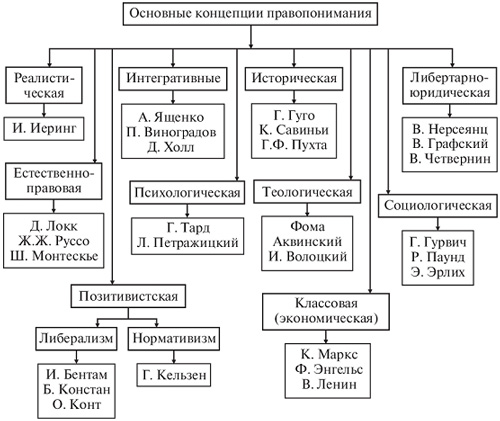 Конституция РФК гражданским (личным) правам и свободам относят: право на жизнь (ст.20); право на свободу и неприкосновенность личную (ст.22), частной жизни (ст.23), жилища (ст.25); свободу передвижения и выбора местожительства (ст.27); свободу совести и вероисповедания (ст.28); свободу мысли (ст.22); свободу выбора национальности и выбора языка общения (ст.26).К политическим правам и свободам относятся: свобода слова (ст.29); право на объединение (ст.30); право собираться мирно и без оружия, проводить митинги, демонстрации, шествия (ст.31); право участвовать в управлении делами государства, избирать и быть избранным (ст.32); право на равный доступ к государственной службе (ст.32); право на участие в отправлении правосудия (ст.32); право обращаться лично, а также направлять индивидуальные и коллективные обращения в государственные органы и органы местного самоуправления (ст.33). Особенность политических прав состоит в том, что они в ряде случаев предоставляются только российским гражданам.К социально-экономическим и культурным правам относятся: право на предпринимательскую и иную не запрещенную законом экономическую деятельность (ст.34); право частной собственности (ст.35), включая право собственности на землю (ст.36); право на социальное обеспечение (ст.39); право на жилище (ст.40); право на охрану здоровья и медицинскую помощь (ст.41); право на образование (ст.43); право на благоприятную окружающую среду (ст.42); свобода литературного, научного и других видов творчества и преподавания, право на участие в культурной жизни страны (ст.44). Сюда же может быть отнесена защита государством материнства и детства (ст.38).Конституция предоставляет гражданам государства не только права, но и закрепляет за ними и обязанности, т.к. каждый человек должен нести определенные обязанности перед государством. В обязанности каждого гражданина входят: обязанность платить налоги и сборы в установленном порядке законом (ст.57); охранять окружающую среду (ст.58), заботиться о сохранении исторического и культурного наследия страны (ст.44 ч.3) и защищать Отечество (ст.59).